Муниципальное бюджетное  общеобразовательное учреждениеКромского  района  Орловской области«Гуторовская средняя общеобразовательная школа имени Куренцова А.И.»303213,Орловская область, Кромской район, д. Арбузово                                                  Тел. (48643) 2-44-02     Е-mail:gutkr@mail.ru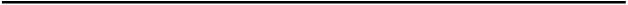 ПРИКАЗот 29.09.2022г                                                                                №14 -ЛСО распределении учебной нагрузки «Точки роста» естественнонаучного профиля в 2022-2023 учебном годуВнести  изменения в приказ №13-ЛС  от 01.09.2022г. по причине  отказа Поливаева С.Н. исполнять должностные  обязанности  руководителя  «Точки роста»  п р и к а з ы в а ю:1)Установить педагогическую нагрузку следующим учителям:Панюшкин А.А. :  кружок «Русский шах и мат» -1 ч.Панюшкина Е.Е.: кружок «Мой  выбор» - 1 ч.Булгакова  В.П.:  кружок «Чудеса в науке и природе» - 1 ч.Убрать доплату  0,2 ставки  руководителя  «Точки роста»  с  Поливаева  С.Н.  по причине  его отказа исполнять должностные  обязанности  руководителя  «Точки роста»  2) Оплату за работу в «Точке роста»  начинать с  01.10.2022г. 3) Контроль за исполнением настоящего приказа оставляю за собой.директор  школы:                Е.А.ТолдоноваОзнакомлены: